LA LETTRE de la FRATERNITE de la PAROLE« Pour notre part, nous resterons fidèles à la prière et au service de la Parole »(Actes 6,4)          13 rue Louis Laparra                                                     fraterniteparole@gmail.com     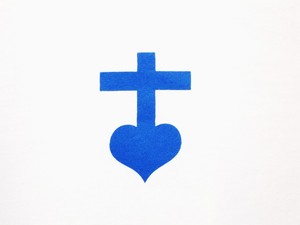       13110 PORT de BOUC                                          Tél : 04.42.06.29.79             F R A N C E                                                   site : parolefraternite.frN° 110                                                                                             1er mai 2020                                                                                              Fête de saint Joseph-travailleur  	« Or, voici comment fut engendré Jésus Christ : Marie, sa mère, avait été accordée en mariage à Joseph ; avant qu’ils aient habité ensemble, elle fut enceinte par l’action de l’Esprit Saint. Joseph, son époux, qui était un homme juste, et ne voulait pas qu’elle soit dénoncée publiquement, décida de la répudier en secret. Comme il avait formé ce projet, voici que l’ange du Seigneur lui apparut en songe et lui dit : « Joseph, fils de David, ne crains pas de prendre chez toi Marie, ton épouse, puisque l’enfant qui est engendré en elle vient de l’Esprit Saint ; elle enfantera un fils, et tu lui donneras le nom de Jésus (c’est-à-dire : Le-Seigneur-sauve), car c’est lui qui sauvera son peuple de ses péchés. » (Matthieu 1, 18-21)	En cette seconde fête annuelle de saint Joseph, (La première a lieu chaque année le 19 mars) je reviens de nouveau sur ce jour où Joseph entre de plein pied dans la mission pour laquelle il a été préparé depuis toujours : devenir le père de l’enfant-Dieu sur la terre. Le texte nous dit que Joseph ne voulait pas que Marie soit dénoncée publiquement et qu’il avait fait le projet de la répudier secrètement. Or il n’y a qu’une seule manière, évidente, pour Joseph, de protéger Marie et de garder le secret total sur l’origine de cet enfant, c’est de la prendre chez lui, et de ne rien dire à personne. En même temps il décide, parce qu’il a été préparé aussi à cette vocation, de vivre avec elle en « frère et sœur ». La parole « répudier en secret » signifie qu’il renonce à avoir des relations physiques avec Marie, son épouse. Joseph renonce jusqu’à la fin de sa vie terrestre à donner la vie avec Marie. Il décide cela, parce qu’il sent dans son esprit, dans son cœur et dans son corps, que la naissance de l’enfant de Marie comblera totalement sa vocation d’homme et sa vocation de père. Cela lui suffit. S’il est capable de prendre cette décision c’est forcément qu’il a été préparé depuis toujours à cette triple vocation d’époux, de père et de consacré au Seigneur. C’est l’Esprit-Saint qui a façonné Joseph pour le rendre semblable au Père du Ciel. Un homme du peuple juif est l’ombre du Père Eternel. Joseph est à l’image et à la ressemblance de Dieu le Père. « Dieu dit : « Faisons l’homme à notre image, selon notre ressemblance. » » (Genèse 1, 26) L’ange dans la nuit vient complètement confirmer Joseph dans sa décision : « prends chez toi Marie ton épouse ! » Et ainsi, pendant une trentaine d’année Joseph va être la personne la plus proche du Verbe Incarné. La relation de Marie avec Jésus est une relation de mère. La relation de Joseph avec Jésus, est une relation de père puis, à l’âge adulte de Jésus, de frère et d’ami. Marie a donné la vie à Jésus. Jésus en tant qu’homme est le fils de Marie la très sainte, l’Immaculée Conception. Après Marie, Joseph est le plus grand saint de l’histoire de l’humanité. Confions lui nos missions d’époux, de père, de consacré à Dieu. Il a vécu pleinement et simultanément ces trois missions.                                                                                                               P. Thierry-FrançoisPas de rencontre de la Fraternité de la Parole le dimanche 7 juin